ТРЕБОВАНИЯ К ОФОРМЛЕНИЮ СТАТЕЙ В СБОРНИКЕ НАУЧНЫХ ТРУДОВ КОНФЕРЕНЦИИ НА РУССКОМ ЯЗЫКЕРабочие языки конференции: русский и английский. Объем статьи - от 5 до 10 страниц. Число авторов одной статьи не должно быть больше трех. Каждый автор может опубликовать в одном сборнике не более двух статей, включая соавторство. Название файла со статьей формируется из фамилии и инициалов автора, знака тире (-) и номера секции (ПетровИИ-1.doc). Статья должна содержать название и аннотацию на русском и английском языках (не менее 150 символов).В статье необходимо сформулировать проблемы, отразить объект исследования, достигнутый уровень процесса исследования, новизну результатов, область их применения. Статья должна быть оформлена в соответствии с прилагаемыми требованиями: объем – 5-10 полных страниц, формат – А5 (148 мм * 210 мм), шрифт – Times New Roman, размер шрифта – 10 pt, межстрочный интервал – одинарный с автоматическим переносом; абзац: отступ – 0,5 см., интервал перед – 0, после – 0; поле: сверху и снизу – 20 мм; слева и справа – 19 мм; ориентация – книжная. Эти требования распространяются на все элементы статьи (текст, элементы рисунков, формулы, таблицы). Номера ссылок на литературу указываются в квадратных скобках. Не допускается применение постраничных сносок. В качестве редактора формул использовать Microsoft Equation (стандартный редактор в Microsoft Office). Формулы выполняются курсивом, выравнивание «по центру», отделяются от текста пустыми строками сверху и снизу, нумеруются с выравниванием номера по правой границе. Номера формул указываются в круглых скобках. Включение формул в текст в виде рисунков не допускается. Оформление текста Первая строка – «Название статьи» - прописными буквами по центру, начертание «полужирный», 1 пробел – 10 pt. Вторая строка – «Инициалы и фамилия(ии) автора(ов)» (количество соавторов не более 3, фамилию выступающего - подчеркнуть) - строчными  буквами по центру страницы, начертание «полужирный», под названием тезисов с пробелом в 1 интервал. Третья строка – «Название учебного заведения или организации, город», строчными буквами по центру,  e-mail автора. Далее через 1 интервал аннотацию на русском и английском языках (Times New Roman, размер шрифта - 10pt, курсив) и текст доклада. В конце текста приводится раздел «Литература». Оформление рисунков и таблицПри наличии рисунков и таблиц в тексте должна быть обязательно ссылка на рисунок (Рисунок 1) или таблицу (Таблица 1). Старайтесь располагать текст так, чтобы ссылка была до иллюстрации, но желательно на той же странице. Над таблицей должен быть указан заголовок, выравнивание по левому краю: Таблица 1 – Название таблицы. Под рисунком делается подпись, выравнивание по центру: Рисунок 1 – Название рисунка. Пример оформления статьи в сборник РИНЦ представлен в Приложении 1.Фамилии научных руководителей, если они не включены в список соавторов, рекомендуется указываться в тезисах в разделе «Благодарность».КОНТАКТНАЯ ИНФОРМАЦИЯАдрес: 620002, Екатеринбург, ул. Мира, 19, Главный учебный корпус УрФУТелефон для справок: +7 (343) 375-48-08.Адрес сайта: proriv.urfu.ru.E-mail: proriv@urfu.ru.Председатель редакционной комиссии конференции – Жилин Александр Сергеевич, к.т.н., e-mail: a.s.zhilin@urfu.ruПРИЛОЖЕНИЕ 1 ПРИМЕР ОФОРМЛЕНИЯ СТАТЬИ В СБОРНИК НА РУССКОМ ЯЗЫКЕ Механизм износа режущей грани по задней поверхности при обработке детали в условиях прерывистого резанияП.Н. Захаров, А.Я. КрасильниковУральский федеральный университет им. первого Президента России             Б.Н. Ельцина, г. Екатеринбург, proriv@urfu.ruАннотация на русском языке Аннотация на английском языке Текст, текст, текст, текст, текст, текст, текст, текст, текст, текст, текст, текст, текст, текст, текст, текст, текст, текст, текст, текст, текст, текст, текст, текст, текст, текст, текст, текст.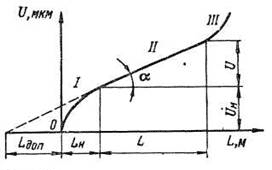 Рисунок 1Зависимость износа инструмента U от длины пути резанияТаблица1Значение параметров испытанийТекст, текст, текст, текст, текст, текст, текст, текст, текст, текст, текст, текст, текст, текст, текст, текст, текст, текст, текст, текст, текст, текст, текст, текст, текст, текст, текст, текст. Литература: 1. Золоторевский В. С., Механические свойства металлов: учебник для вузов. – М.: МИСиС, 1998. – 400 с. 2. Гордеева Т. А., Жегина И.П. Анализ изломов при оценке надежности материалов. — М.: “Машиностроение”, 1978. — 200 с.№ п.п.значение до испытанийзначение после  испытанийитого